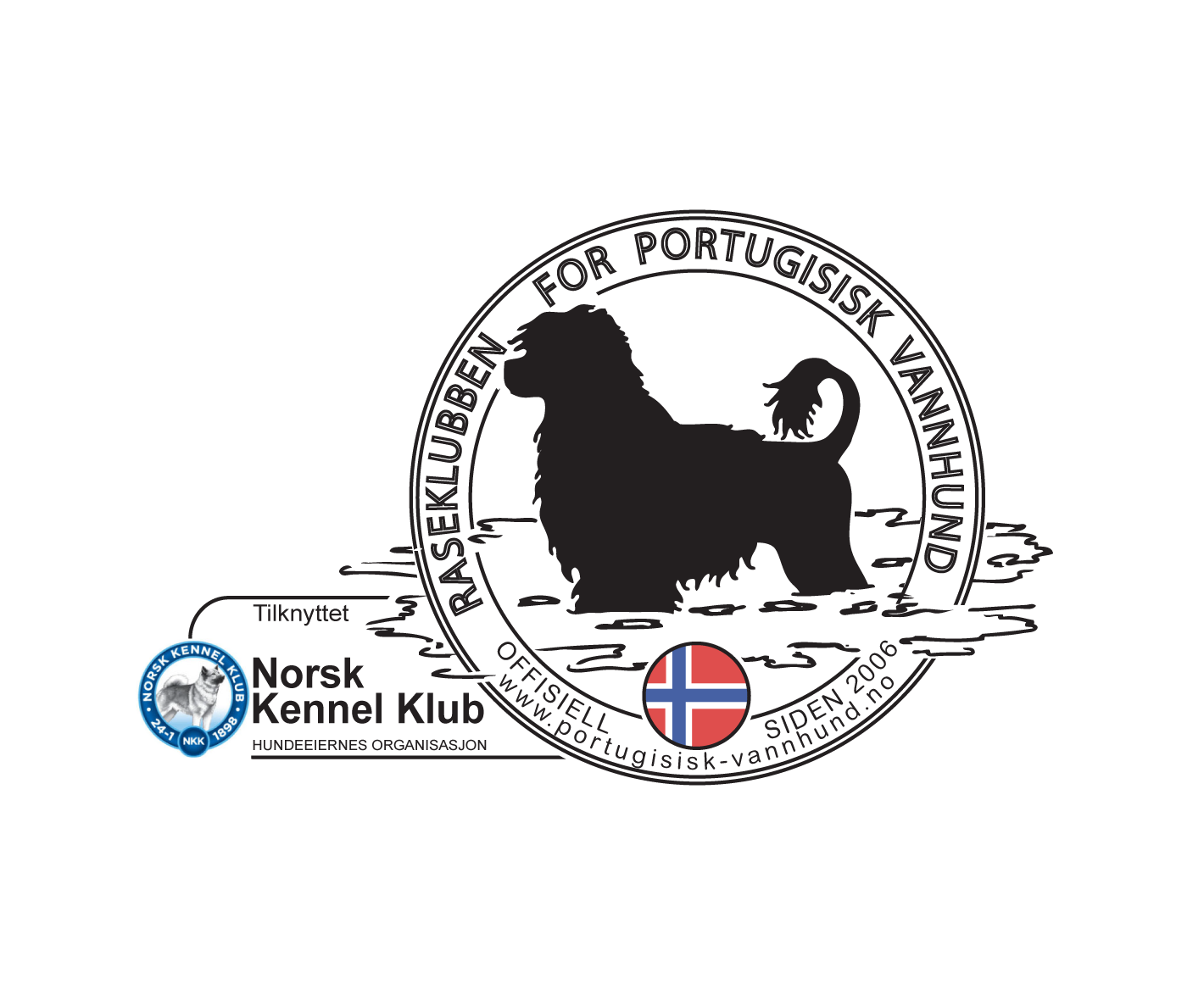 Velkommen vannarbeidshelgi regi av Raseklubben for Portugisisk VannhundFredag 10. – 12. juni 2022Sted: Ramton Camping, Nærsnes Den Portugisiske Vannhunden er opprinnelig en arbeidshund for fiskere i Portugal. I vannarbeidet fikk hunden benyttet seg av alle sine evner og egenskaper. Hunden apporterte, svømte med beskjeder, varslet om skjær, etc i sitt arbeid. Hunden ble klippet på en måte som var fordelaktig i arbeidet, og klippen har utviklet seg til å bli raseklippen slik vi kjenner den i dag. Vannarbeidet og øvelsene som klubben driver har til hensikt å fremme og utvikle de enkelte  hundenes naturlige egenskaper. Det er dessuten morsomt og givende både for hun å eier å trene fram et samspill om egenskaper som ligger dypt fiorankret i rasens utvikling over svært lang tid.Vannkomiteen i portisklubben inviterer derfor til en helg med informasjon øvelser og uoffisiell konkurranse i vannarbeid, både for nybegynnere og mer erfarne, og både for unge og voksne hunder.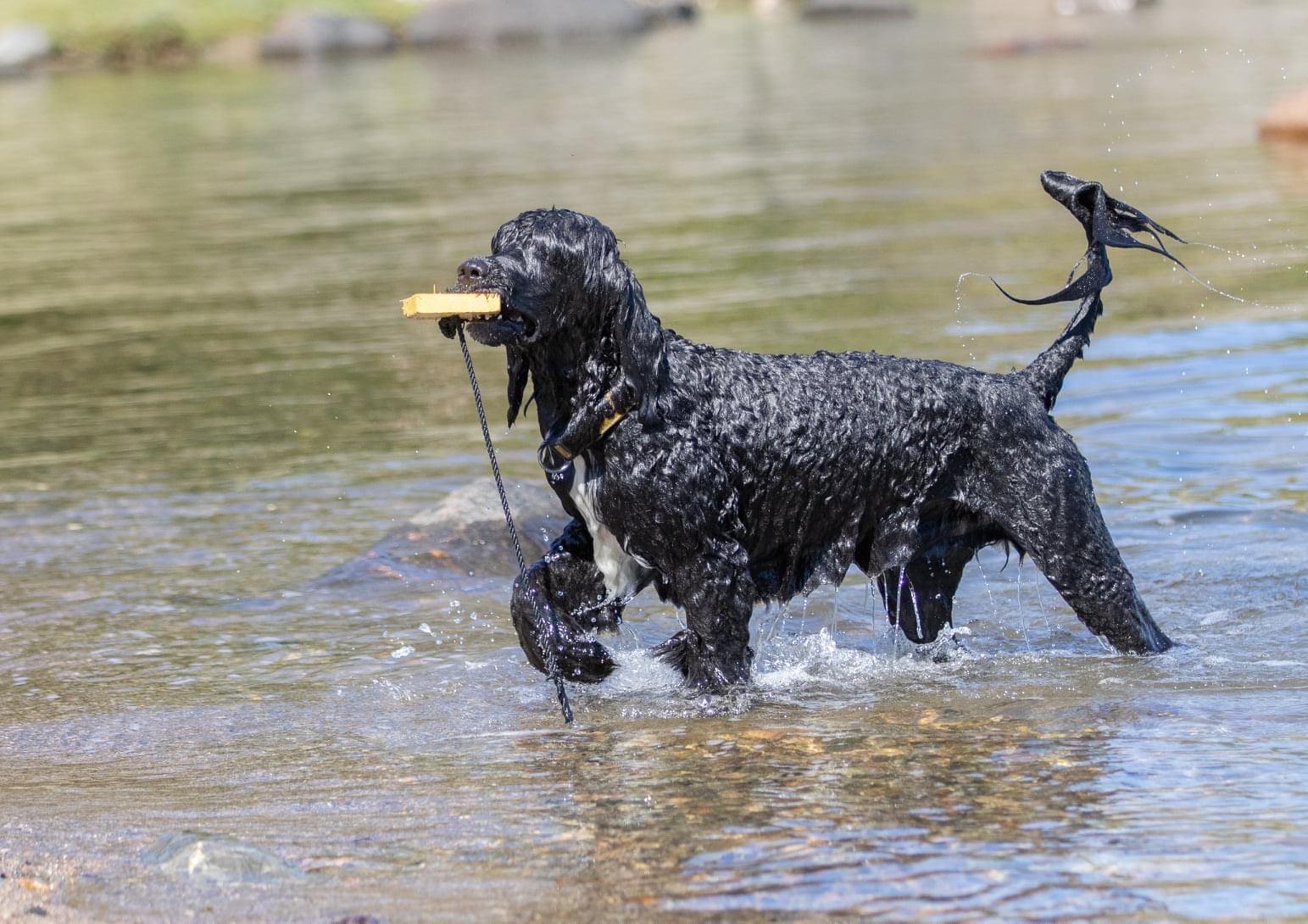 Et viktig mål er å ha det gøy, og vi legger derfor opp til en uformell tone, med lav terskel. Under aktivitetene vil deltakere bli delt inn i forhold til nivå og erfaring.Godkjent trener og dommer er Roy Syversen. I tillegg bidrar flere av kursdeltakerne fra fjorårets kurs for vanntrenere med råd og veiledning. Program:Fredag: Landing, bli kjent og egenorganisert sosialt samvær ved strandenLørdag: 10.00 		Litt teori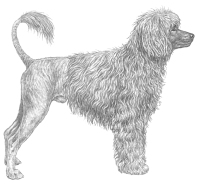 10.30		Trening ved stranden13.00		Pause/ lunsj14.30		Mer trening16.00		Avslutning deltakere16.30		Egen økt for vanntrenere18.00 		Avslutning vanntrenere19.00		Felles middag / grill ved stranden Søndag:09.00		Konkurransetrening10.00		Pause11.00		Uoffisiell vannkonkurranse13.00		AvslutningPraktisk info:Leiligheter, hytter og bobil/teltplasser reserveres direkte hos Ramton Camping.Når det gjelder måltider organiseres felles grill lørdag kveld. Alle tar med egen mat og drikke. Det er kun enkle kjøkken på hyttene, og dere tar med, eller kjøper i campingbutikken det dere trenger til frokost og lunsj.Deltakelse koster 250 kr per hund. Vippses til PWD #11319 og merkes Ramton og navn på hund. Påmelding gjøres her: https://forms.gle/HfofXwtt2dCGhh6cA Annet nyttig å ta med:En lett stol/campingstol til kurs ute + strand (det er kun trestoler på hytta)Godbiter + favorittleke til hundenLangline er greit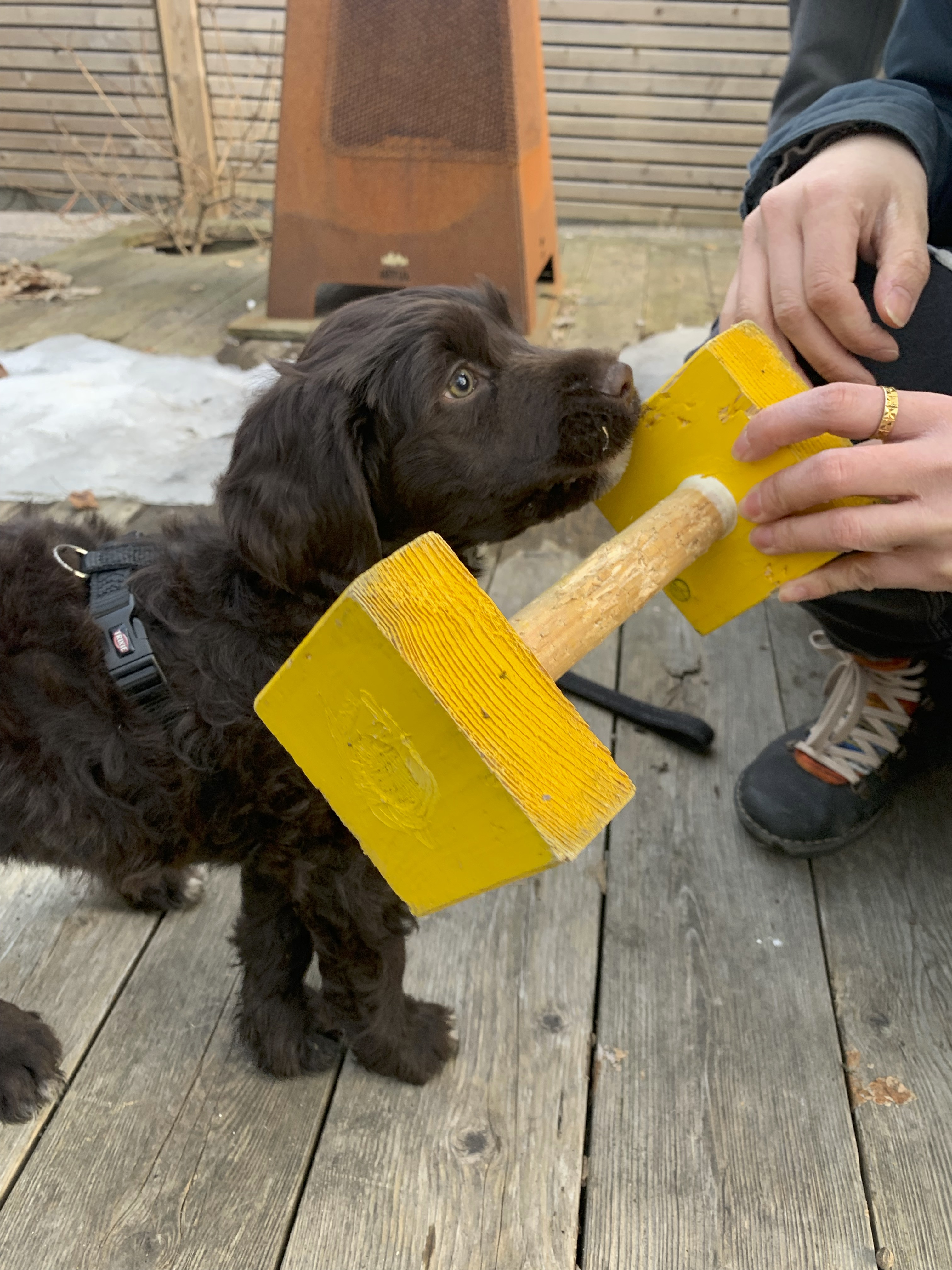 Våtdrakt er en stor fordelStort hundehåndkleApportbukk og dykkaport om du har(Vi jobber håper å få laget ferdige apportbukker og dykkapporter som kan kjøpes på stedet.)Vi gleder oss til å treffe dere!Hilsen vannkomiteenRagnar, Line og Roy